
АДМИНИСТРАЦИЯ МУНИЦИПАЛЬНОГО ОБРАЗОВАНИЯ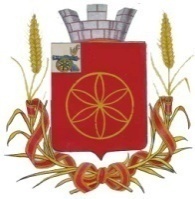 РУДНЯНСКИЙ РАЙОН СМОЛЕНСКОЙ ОБЛАСТИП О С Т А Н О В Л Е Н И Еот 28.07.2022 № 230	В соответствии с Федеральным законом от 29.12.2012 № 273-ФЗ «Об образовании в Российской Федерации»        Администрация муниципального образования Руднянский район Смоленской области п о с т а н о в л я е т:Утвердить Положение об организации присмотра и ухода за детьми в группах продленного дня в муниципальных образовательных учреждениях, реализующих образовательные программы начального общего, основного общего и среднего общего образования, и расположенных на территории муниципального образования Руднянский район Смоленской области. Разместить настоящее постановление на официальном сайте отдела по образованию, физической культуре и спорту Администрации муниципального образования Руднянский район Смоленской области.3. Контроль за исполнением настоящего постановления возложить на начальника отдела по образованию, физической культуре и спорту Администрации муниципального образования Руднянский район Смоленской области О.Г. Зуеву.Глава муниципального образованияРуднянский район Смоленской области	 		                          Ю.И. ИвашкинУтвержденопостановлением             Администрации   муниципального                  образования Руднянский район Смоленской областиот 28.07.2022 № 230ПОЛОЖЕНИЕоб организации присмотра и ухода за детьми в группах продленного дня в муниципальных образовательных учреждениях, реализующих образовательные программы начального общего, основного общего и среднего общего образования, и расположенных на территории муниципального образования Руднянский район Смоленской областиОбщие положенияНастоящее Положение об организации присмотра и ухода за детьми в группах продленного дня в муниципальных образовательных учреждениях, реализующих образовательные программы начального общего, основного общего и среднего общего образования, и расположенных на территории муниципального образования Руднянский район Смоленской области (далее - Положение) определяет цели и задачи,  устанавливает порядок организации присмотра и ухода за детьми в группах продленного дня (далее - ГПД) в муниципальных образовательных учреждениях, реализующих образовательные программы начального общего, основного общего и среднего общего образования, и расположенных на территории муниципального образования Руднянский район Смоленской области (далее - образовательное учреждение).Настоящее Положение разработано в соответствии с Федеральным законом от 29.12.2012 № 273-ФЗ «Об образовании в Российской Федерации», законом Российской Федерации «Об основных гарантиях прав ребенка в Российской Федерации» № 124-ФЗ от 24.07.1998 (с изменениями на 14.07.2022 года), СанПин   2.4.3648-20 «Санитарно-эпидемиологические требования к организациям воспитания и обучения, отдыха и оздоровления детей и молодежи», утвержденными постановлением Главного государственного санитарного врача Российской Федерации от 28.09.2020 № 28, СанПиН 3.1/2.43598-20 «Санитарно-эпидемиологические требования к устройству, содержанию и организации работы образовательных организаций и других объектов социальной инфраструктуры для детей и молодежи в условиях распространения новой коронавирусной инфекции (COVID-19)», утвержденными постановлением Главного государственного санитарного врача Российской Федерации от 30.06.2020 № 16, письмом Минобрнауки России от 24.09.2014 № 08-1346 «О направлении методических рекомендаций по нормативно-правовому регулированию предоставления услуги по присмотру и уходу за детьми в группах продленного дня».ГПД в образовательном учреждении создаётся в целях оказания всесторонней помощи семье в привитии навыков самостоятельности в обучении, воспитании и развитии творческих способностей обучающихся.Основными задачами создания ГПД в образовательном учреждении являются обеспечение присмотра, ухода и занятости обучающихся посредством:- обеспечения занятости обучающихся во внеурочное время;- организации самоподготовки обучающихся к учебным занятиям;- создания условий для развития творческих способностей обучающихся;- обеспечения участия обучающихся во внеклассной работе; - организации  мероприятий,  направленных  на  сохранение  и  укрепление здоровья обучающихся. Решение об открытии ГПД и о пребывания в ней обучающихся, принимается образовательной организацией с учетом мнения родителей (законных представителей) обучающихся в порядке, определенном уставом образовательной организацииОрганизация деятельности ГПДНабор в ГПД осуществляется на основании заявлений родителей (законных представителей) обучающихся и приказа образовательного учреждения об утверждении списочного состава обучающихся и режима работы ГПД.Конкретные обязательства образовательного учреждения по осуществлению присмотра и ухода за детьми в ГПД предусматриваются в договоре между родителями (законными представителями) несовершеннолетних обучающихся и образовательным учреждением.Нормативная наполняемость ГПД составляет 25 человек.Перечень услуг по присмотру и уходу за детьми в ГПД включает:-  организацию питания (завтрак во время учебных занятий, обед в 13-14 часов);-  хозяйственно-бытовое обслуживание детей (соблюдение требований к сани-тарному содержанию помещений ГПД: ежедневная влажная уборка, дезинфекция, проветривание и др.);- обеспечение соблюдения ими личной гигиены и режима дня, включающее в себя организацию прогулок, спортивного часа (подвижных игр) и отдыха детей;	-  организацию самоподготовки (подготовка домашних заданий);        - организацию   занятий   по   интересам,   физкультурно-оздоровительные мероприятия.В ГПД оказываются бесплатно следующие услуги: хозяйственно-бытовое обслуживание детей, обеспечение соблюдения детьми личной гигиены и режима дня, организация самоподготовки и занятий по интересам.Услуга по организации питания детей оказывается за счёт родительской платы. Размер родительской платы за организацию питания в ГПД устанавливается правовым актом Администрации муниципального образования Руднянский район Смоленской области.Режим работы ГПД определяется в зависимости от возраста обучающихся, объема домашних заданий, смены обучения и утверждается приказом руководителя образовательного учреждения.	Допускается посещение обучающимися в ГПД занятий в учреждениях дополнительного образования и иных учреждениях при наличии письменного заявления родителей (законных представителей), содержащего в обязательном порядке полное наименование и адрес учреждения, а также время отсутствия обучающегося в ГПД.Функционирование ГПД осуществляется в течение учебного года.Порядок определения размера платы, взимаемой с родителей (законных представителей) за организацию питания в ГПДРазмер родительской платы за ГПД устанавливается, исходя из средней стоимости питания в день одного обучающегося в ГПД и количества дней посещения обучающимся ГПД в соответствующем месяце.Сумма родительской платы в месяц (РП) определяется по формуле: РП = Сп х Дм, где: |Сп - установленная в образовательном учреждении стоимость питания в день на одного обучающегося в ГПД;Дм - количество дней посещения обучающимся ГПД в текущем месяце.Родительская плата вносится родителями (законными представителями) в сроки, установленные образовательным учреждением.Родительская плата не взимается в случае отсутствия обучающегося.Порядок поступления платы за организацию питания в ГПДДенежные средства, поступающие от родителей (законных представителей), учитываются на лицевых счетах образовательных учреждений.Родительская плата за организацию питания в ГПД вносится ежемесячно.Контроль за правильностью начисления размера платы за организацию питания в ГПД,  поступивших в качестве платы за организацию питания в ГПД, возлагается на образовательное учреждение и муниципальное казенное учреждение «Централизованная бухгалтерия муниципальных учреждений образования муниципального образования Руднянский район Смоленской области».Об    утверждении    Положения     оборганизации присмотра и ухода за детьми  в  группах  продленного  дняв муниципальных образовательных учреждениях, реализующих программы начального общего, основного общего и среднего общего образования, и расположенных на территории муниципального образования Руднянский район Смоленской   области